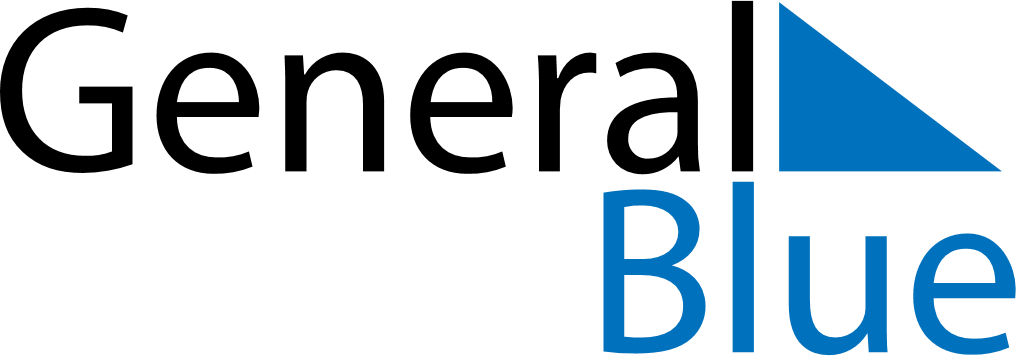 January 2022January 2022January 2022RussiaRussiaMondayTuesdayWednesdayThursdayFridaySaturdaySunday12New Year’s DayNew Year Holiday3456789Christmas DayNew Year Holiday10111213141516171819202122232425262728293031